Musikschule "Klangspiele"Anmeldung für das Schuljahr 2022/2023Bitte bis 24.09.2022 das Anmeldeformular ausfüllen und per E-Mail an musikschuleklangspiele@gmail.com schicken oder im Sekretariat bei Frau Kladivko abgeben. Ende der Anmeldefrist: 27.09.2022 - die Bestätigung der Anmeldung und Zuteilung zum Lehrer erhalten Sie bis 30.09.2022 durch die Direktion der Musikschule Klangspiele: Dora Deliyska. Die Bekanntgabe des Unterrichtsbeginns und die Einteilung der Stunden erfolgt durch die/den betreffende/n InstrumentallehrerIn. Für den Fall der Verhinderung des Lehrers sind Ersatzstunden direkt mit diesem auszumachen.Die Preise gelten für ein Semester mit 14 Unterrichtseinheiten. Die Unterrichtseinheiten verfallen bei spontaner Absage der/des SchülerIn oder bei unentschuldigter Abwesenheit der/des SchülerIn. Wenn die/der SchülerIn den Unterricht aus ernsthaften Gründen rechtzeitig (mindestens 48 Stunden vorher) absagt, besteht die Möglichkeit den Unterricht nachzuholen. Wegen begrenzter Räumlichkeit an der Schule, werden von den Lehrern zwei passende Termine vorgeschlagen, um die Stunden in dem Semester nachzuholen. Die Anmeldung ist verbindlich und gilt für das gesamte Schuljahr!
Der Jahresbeitrag ist zur Gänze auf das Konto: Verein Musikschule Klangspiele, IBAN: AT90 2011 1825 2946 5600, BIC: GIBAATWWXXX, Erste Bank, zu bezahlen.
Die Musikschule Klangspiele weist darauf hin, dass die Verrechnung des Honorars durch die Musikschule Klangspiele im Namen und für Rechnung der Lehrer erfolgt und derzeit € 28 (+ € 5 für die Organisation und Leitung der Band für den Bandleiter) pro Unterrichtseinheit beträgt. Der restliche Betrag wird für die Leistungen der Musikschule Klangspiele (Raummiete, Instrumentenbetreuung, Unterrichtsorganisation und Organisation von Konzerten) im eigenen Namen eingehoben, wobei die Ihnen bekannten Ermäßigungen gelten.Weiters wird festgehalten, dass die Musikschule Klangspiele lediglich die Stundeneinteilung sowie die Raumüberlassung und die Zurverfügungstellung der Instrumente organisiert und in keiner Vertragsbeziehung zu den Lehrern steht. Im Falle einer Verhinderung des Lehrers wird sich dieser umgehend mit Ihnen in Verbindung setzen zwecks Vereinbarung eines Ersatztermins, soferne nicht ein Vertreter des Lehrers die Stunde abhält.Wir können Ihre Zahlung nur mit Angabe des Namens Ihres Kindes und dem Instrument zuordnen (bitte das unter Zahlungsreferenz hinzufügen)! Ende der Zahlungsfrist für das Wintersemester ist der 31.10.2022 und für das Sommersemester der 10.03.2023. Bei Zahlungsverzug beträgt die Mahngebühr € 10 pro Monat.Änderungen vorbehalten...............................................................................................
(Datum und Unterschrift des/der Erziehungsberechtigten)InstrumentallehrerInnen der Musikschule:Klavier:	Petra Pogady, Maia KindleinPop/Jazz Klavier und Improvisation:	Aaron SteinerBlockflöte & Querflöte:	Dora StefanovaGitarre:	Aneta Tothova, Julian PolakE-Gitarre, Songwriting:	Julian PolakBandleiter:	Julian PolakGeige:	Sarvin HazinGesang:	Julia KleeweisSchlagzeug:	Moritz LabschützTrompete & Posaune:	Dominik FussHarfe:	Tina ZerdinHorn:                                                                   Laila SchubertPreise:□	Einzelunterricht erstes Instrument (50min./Woche)		Semesterbeitrag:	€ 589,-
			□	Einzelunterricht erstes Instrument (25min./Woche)		Semesterbeitrag:	€ 329,- 
			□	Einzelunterricht zweites Instrument (50min./Woche)		Semesterbeitrag:	€ 569,- 
			□	Einzelunterricht zweites Instrument (25min./Woche)		Semesterbeitrag:	€ 319,- 
			□	Band (50min./Woche): Semesterbeitrag gestaffelt nach Gruppengröße	50 Minuten je Woche, bzw. Doppeleinheit jede zweite Woche, nach Absprache mit dem Bandleiter	Pro Kursteilnehmer	bei Dreiergruppe Semesterbeitrag:	€ 190,-		bei Vierergruppe Semesterbeitrag:	€ 160,-□	Geschwisterermäßigung: wie Einzelunterricht zweites InstrumentDie Preise gelten für ein Semester mit 14 Unterrichtseinheiten. Die Unterrichtseinheiten verfallen bei spontaner Absage der/des SchülerIn oder bei unentschuldigter Abwesenheit der/des SchülerIn. Wenn die/der SchülerIn den Unterricht aus ernsthaften Gründen rechtzeitig (mindestens 48 Stunden vorher) absagt, besteht die Möglichkeit den Unterricht nachzuholen. Wegen begrenzter Räumlichkeit an der Schule, werden von den Lehrern zwei passende Termine vorgeschlagen, um die Stunden in dem Semester nachzuholen. Die Anmeldung ist verbindlich und gilt für das gesamte Schuljahr!
Der Jahresbeitrag ist zur Gänze auf das Konto: Verein Musikschule Klangspiele, IBAN: AT90 2011 1825 2946 5600, BIC: GIBAATWWXXX, Erste Bank, zu bezahlen. Die Musikschule Klangspiele weist darauf hin, dass die Verrechnung des Honorars durch die Musikschule Klangspiele im Namen und für Rechnung der Lehrer erfolgt und derzeit € 28 (+ € 5 für die Organisation und Leitung der Band für den Bandleiter) pro Unterrichtseinheit beträgt. Der restliche Betrag wird für die Leistungen der Musikschule Klangspiele (Raummiete, Instrumentenbetreuung, Unterrichtsorganisation und Organisation von Konzerten) im eigenen Namen eingehoben, wobei die Ihnen bekannten Ermäßigungen gelten. Weiters wird festgehalten, dass die Musikschule Klangspiele lediglich die Stundeneinteilung sowie die Raumüberlassung und die Zurverfügungstellung der Instrumente organisiert und in keiner Vertragsbeziehung zu den Lehrern steht. Im Falle einer Verhinderung des Lehrers wird sich dieser umgehend mit Ihnen in Verbindung setzen zwecks Vereinbarung eines Ersatztermins, soferne nicht ein Vertreter des Lehrers die Stunde abhält. Wir können Ihre Zahlung nur mit Angabe des Namens Ihres Kindes und dem Instrument zuordnen (bitte das unter Zahlungsreferenz hinzufügen)! Ende der Zahlungsfrist für das Wintersemester ist der 31.10.2022 und für das Sommersemester der 10.03.2023. Bei Zahlungsverzug beträgt die Mahngebühr € 10 pro Monat.Verein Musikschule "Klangspiele"Wiedner Gürtel 68, 1040 WienBankverbindung: Erste Bank, 		IBAN: AT90 2011 1825 2946 5600		 BIC: GIBAATWWXXXSchülerIn (Nachname, Vorname):Klasse am Wiedner Gymnasium:externe SchülerIn/Schuladresse/Kontakt:Erziehungsberechtigte(r):Adresse:Telefonnummer des/r Erziehungsberechtigten:der/des SchülerIn:E-Mail-Adresse:Erstes Instrument:	LehrerIn:Zweites Instrument:	LehrerIn:Band:	LehrerIn:Zusätzliche Wünsche / Info: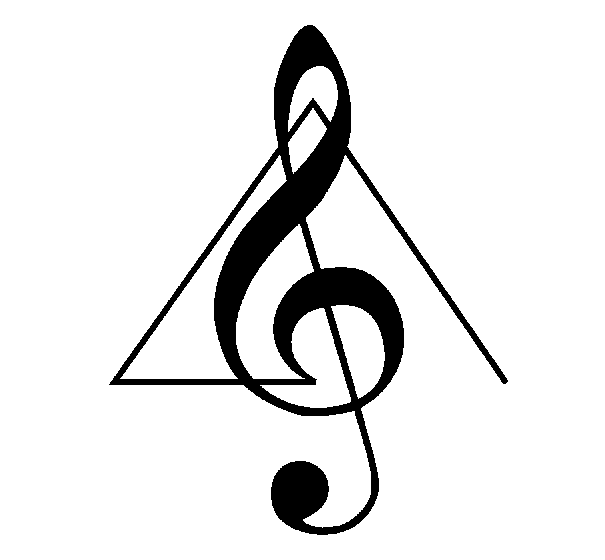 